Fritidshemmet Daggkåpan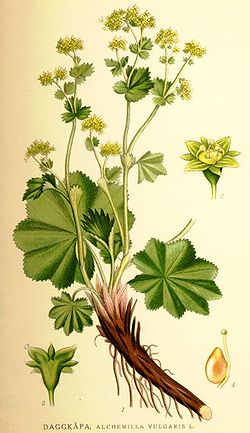 Verksamhetsplan2015-2016Innehåll 					SidFritidshemmet Daggkåpan, Bjurtjärns skola		3		Vår vision					3					Vår värdegrund			3		Mål					4				Vår pedagogiska plattform				5			Så här arbetar vi med vår pedagogiska plattform		5		Förväntningar				7				Fritidshemmet Daggkåpan, Bjurtjärns skolaBjurtjärns skola är en liten skola på landet. På skolan finns fritidshemmet Daggkåpan och i anslutning finns också förskolorna Ängslyckan och Änglagård. Då många barn åker skolskjuts tidigt på morgonen erbjuder vi frukost till alla som vill. Vi har nära till naturen och använder oss av den under alla årstider. Skolan har skolskogen i närheten med bland annat bäck och grillplatser. Vår skola ger närhet, gemenskap och trygghet, där varje elev blir sedd och var och en tillåts växa som den värdefulla människa man är. Vi vill att vårdnadshavare ska känna delaktighet i skolans verksamhet. Vår föräldraförening är en del i det här arbetet. Vi samarbetar på olika sätt runt våra elever. Vår visionVår värdegrundAlla har rätt att bli bemötta med hänsyn och respekt.Alla har rätt att känna sig trygga.Alla har rätt till kunskap utifrån sina egna förutsättningar.Alla har rätt att trivas och utveckla goda relationer.Alla har rätt till en lugn och stimulerande miljö.MålNationella mål (Lgr 11)Människolivets okränkbarhet, individens frihet och integritet, alla människors lika värde, jämställdhet mellan kvinnor och män samt solidaritet med svaga och utsatta är de värden som skolan (fritidshemmet) ska gestalta och förmedla. I överrensstämmelse med den etik som förvaltas av kristen tradition och västerländsk humanism sker detta genom individens fostran till rättskänsla, generositet, tolerans och ansvarstagande. Skolans (fritidshemmets) uppgift är att låta varje enskild elev finna sin unika egenart och därigenom kunna delta i samhällslivet genom att ge sitt bästa i ansvarig frihet (Lgr 11, Grundläggande värden, s.7).Nationella råd (Allmänna råd med kommentarer, 2014)Fritidshemmets syfte är att komplettera utbildningen i förskoleklassen, grundskolan, grundsärskolan, specialskolan, sameskolan och i de särskilda utbildningsformer som skolplikten kan fullgöras i. Fritidshemmet ska enligt skollagen stimulera elevernas utveckling och lärande samt erbjuda dem en meningsfull fritid och rekreation. Utbildningen ska utgå från en helhetssyn på eleven och elevens behov. Fritidshemmet ska vidare främja allsidiga kontakter och social gemenskap (Allmänna råd med kommentarer, 2014, s.10).Kommunala mål (Skolplan 2010-2015)Alla barn och elever har god förmåga att förstå och handla efter demokratiska principer.Alla barn och elever har goda möjligheter till inflytande över sin utbildning i skola och förskola.Vår pedagogiska plattformMaximal utveckling och stimulerande lärandeVarje elev har rätt till en verksamhet som utgår från de egna individuella behoven och som stimulerar till ständiga förbättringar i sitt lärande och sin utveckling.Reellt inflytandeVarje elev har rätt till en verksamhet som arbetar målmedvetet för att barn och föräldrar ska ha god insyn i och inflytande över skolans verksamhet och utveckling, såväl som över elevens egen utveckling.Trygghet, ordning och arbetsroEnheten ska ha egna regler för hur man skapar trygghet, arbetsro, ordning och trivsel samt se till att dessa efterlevs, för att därigenom ge eleverna en lustfylld, trygg och stimulerande arbetsmiljö.Så här arbetar vi med vår pedagogiska plattformMaximal utveckling och stimulerande lärande På fritidsråden behöver vi uppmuntra barnen att önska saker/aktiviteter efter sina egna behov, lyssna på sig själva - vad vill/behöver jag.Reellt inflytande Fritidsråden gör att barnen får inflytande i vår verksamhet, protokollen skickas hem till föräldrarna i pappersform, så de får insyn i verksamheten.Målen måste bli tydligare för barnen och föräldrarna. Vi behöver förbättra utvärderingen för att kunna avläsa hur arbetet fortskrider.  Åtgärder för ökad måluppfyllelse Vi behöver förtydliga för föräldrar och barnen varför vi gör olika saker.Vi behöver ändra på föräldra- och barnenkäten, ta bort och lägga till frågor.Personalen behöver mer sammanhängande planeringstid inför utvärderingen.Trygghet, ordning och arbetsroVi har på fritidsrådet tillsammans med barnen upprättat trivselregler för fritidshemmet. Fokusera mer på olika samarbetsövningar Hur vi bemöter varandra, att respektera varandras olikheter, att allas åsikter är lika viktiga.Vi fortsätter att utveckla vårt arbete med leklådor, då vi med vår erfarenhet har sett att de har en positiv utveckling av det sociala samspelet och ger fler kamratrelationer.Vi jobbar för att få en inomhusmiljö som även erbjuder rekreation.Vi jobbar för att få till tydliga inbjudande platser för lek.Vi tillverkar, tillsammans med barnen, olika saker i ljuddämpande material, för att få en behagligare ljudnivå. FörväntningarFörväntningar du som förälder kan ha på fritidshemmet…Barnen får vara med och planera aktiviteterna på fritidshemmet.Vi arbetar för en positiv miljö med arbetsro för både barn och personal.Vi har en god kontakt mellan hem och fritids.Vi arbetar för goda kamratrelationer.Vi arbetar aktivt för att motverka all form av kränkande behandling.Vi gör vårt yttersta för att möta alla barns behov genom att leda och fördela arbetet på ett effektivt sätt.Förväntningar fritidshemmet har på dig som barn…Du möter andra barn och vuxna med hänsyn och respekt.Du är delaktig i ditt lärande och gör alltid ditt bästa.Du följer skolan och fritidshemmets trivselregler.Du håller dej på skolans område.Du använder ett vårdat språk och har ett trevligt bordsskick.Du är rädd om fritidshemmet och dess material.Förväntningar fritidshemmet har på dej som förälder…Du hjälper ditt barn att ha kläder efter väder.Du tar del av informationen fritidshemmet skickar hem och sätter upp på informationsdörren.Om du undrar över något talar du först med den i personalgruppen som är närmast berörd.Alla barn är olika och har olika sätt att lära sig!Alla barn behöver stöd av oss vuxna som goda förebilder!